2014 HubSpot ROI ReportThe Return on Investment from Inbound Marketing through Implementing HubSpot SoftwareJanuary 2014Every year, HubSpot takes a look at real customer data and commissions an MIT Sloan student to crunch the numbers. This report captures the return on investment HubSpot customers have experienced from conducting inbound marketing with HubSpot software. The analysis comes from HubSpot customer survey responses and customer web data over a 24-month period for each customer, spanning 2012 and 2013.  It is focused on three fundamental pieces of the marketing methodology, as you can see in the diagram below: 1) Attracting strangers to become website visitors 2) Converting website visitors to leads 3) Closing leads into customers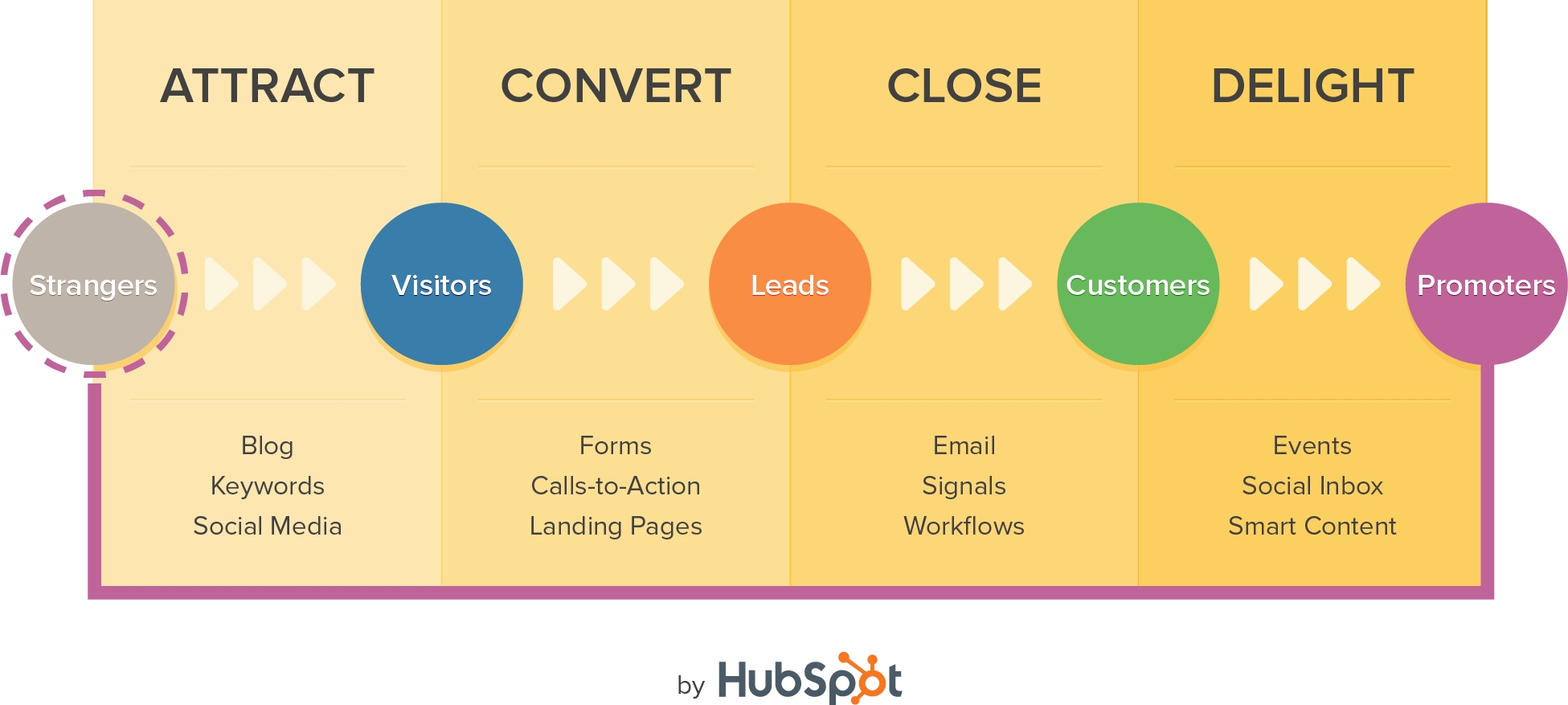 Through this analysis, the following key takeaways have been determined:Attracting Site Visitors: Customers reached 2.40 times more visitors per month within 1 year.Converting Visitors to Leads: Customers reached 5.99 times more leads per month within 1 year.Turning Leads into Customers: 69% of customers saw an increase in sales revenue, 74% of which experienced this increase within 7 months of using HubSpot.Additional Benefits of HubSpot software and Inbound Marketing 93% of customer respondents agree that HubSpot has helped them meet their marketing goals. -Over 30% of customers reduced their sales cycle since implementing HubSpot. Over 40% of customers saw an increase in their end customer satisfaction since using HubSpot. HubSpot customers of all sizes saw significant increases in site traffic and lead conversion rates.  The following tables break the data down by customer groups:Gains in Attracting Website Visitors:Gains in Converting Leads:Gains in Closing Customers: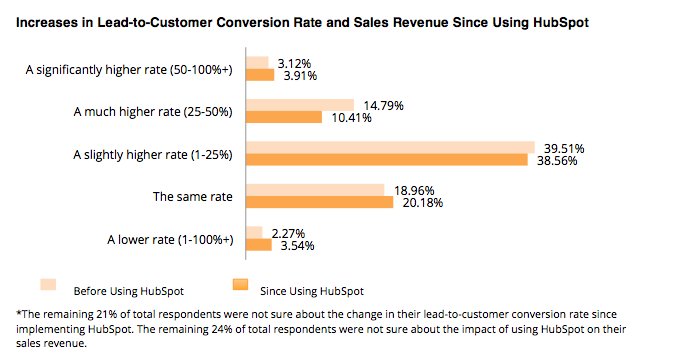 Regardless of the starting volume of visitors or leads, this study indicates that HubSpot customers across various segments experience a fairly significant increase in their marketing metrics. HubSpot’s products have consistently provided a quick and high return on investment for a large majority of its customers.Find the full ROI report, with more stats and HubSpot customer testimonials, at www.hubspot.com/roi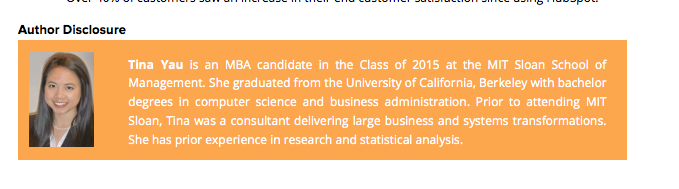 After active use of HubSpot forAfter active use of HubSpot forAfter active use of HubSpot forCustomer Group6 Months1 Year2 YearsAll1.80x more visitors2.40x more visitors3.40x more visitors1 to 499 starting visitors2.194.087.45500 to 2,499 starting visitors1.872.663.772,500 to 9,999 starting visitors1.512.052.9310,000 to 99,999 starting visitors1.452.012.81100,000+ starting visitors1.231.722.30After active use of HubSpot forAfter active use of HubSpot forAfter active use of HubSpot forCustomer Group6 Months1 Year2 YearsAll2.69x more leads5.99x more leads24.69x more leadsLess than 10 starting leads3.099.3845.6610 to 49 starting leads2.585.0118.2250 to 499 starting leads 2.083.9713.56500 to 4,999 starting leads1.393.2210.435,000+ starting leads1.142.426.49